ZAPISNIKo otvaranju prijava na Javni poziv za zakup javne površine	Otvaranju prijava na javni poziv  pristupilo se 11.6.2018. godine s početkom u 12:00 sati.	Prisutni članovi Povjerenstva: Vedrana Dunato Polonijo i Vedrana Brusić.	Prisutne stranke – podnositelji prijava:  B.B., P.A., G.F. i P.S.	Javni poziv za zakup javnih površina objavljen je na oglasnim pločama i web stranici Općine Punat. Rok za dostavu prijava bio je 11. lipnja 2018. godine u 12:00 sati bez obzira na način dostave. 	Predmet javnog poziva bilo je zakup javnih površina na sljedećim lokacijama:Na lokaciji „ispred Lučke ispostave“ utvrđuje se jedno mjesto za prodaju knjiga na klupi max. 3 x 1 m s početnom zakupninom od 5.100,00 kn.Na lokaciji kod pošte, dio k.č. 8510 određuje se 1 (jedno) prodajno mjesto za postavu štanda (max 2 m2) za prodaju autohtonih hrvatskih proizvoda s početnom zakupninom od 1.700,00 kn/ prodajno mjesto.Na lokaciji „Pod gušternu uz dječje igralište“, dio z.č. 9136/2 k.o. Punat, određuju se 2 (dva) prodajna mjesta za obiteljska poljoprivredna gospodarstva (2,5 m2) s početnom zakupninom u iznosu od 4.400,00 kn za svako prodajno mjesto.Na lokaciji „Pod gušternu uz dječje igralište“, dio z.č. 9136/2 k.o. Punat, određuju se 1 (jedno) mjesto za iznajmljivanje skutera (površina jednog parkirnog mjesta, maksimalno 4 – 5 skutera) s početnom zakupninom od 5.000,00 kn.Na lokaciji „Pod gušternu – plato ispod autobusnog stajališta“, dio z.č. 8514/6 i dio 8514/9 k.o. Punat određuje se po 1 (jedno) prodajno mjesto s početnom zakupninom prema vrsti ponude: Izrada portreta (2,5 m2)						 	  3.200,00 knProdaja slika (pano 3 x 2 m)						12.400,00 knProdaja posebnog unikatnog nakita (2,5 m2)			 	  9.400,00 kn2(dva) prodajna mjesta za prodaju ručnih radova (cvijeće,decopage, keramika i sl.), suvenira, dekorativnih predmetai autohtonih ručnih radova (2,5 m2)			svako 	  	  6.900,00 knProdaja balona i slatkiša (2,5 m2)				  	  4.400,00 knProdaja plodina i kokica (2,0 m2)					16.160,00 knNa lokaciji „Pod gušternu“ uz dječje igralište, dio z.č. 9136/1 utvrđuje se 3 (tri) mjesta za postavu kioska za prodaju autohtonih proizvoda, suveniri iz kućne radinosti, unikatnog nakita te drugih proizvoda od lokalnog, regionalnog i nacionalnog značaja s početnom zakupninom od 45.000,00 kn.Na prostoru „zelene tržnice“ dio z.č. 8485/1, određuje se po 1 (jedno) prodajno mjesto s početnom zakupninom prema vrsti ponude:1 (jedno) mjesto za prodaju cvijeća (3,00 m2)				4.000,00 kn2 (dva) mjesta za prodaju voća i povrća (3 m2)				4.000,00 kn1 (jedno) mjesto za prodaju tekstila u periodu od 15.9.-1.5.		6.000,00 kn.Na lokaciji u naselju Stara Baška, na području uz lučicu, utvrđuju se po 1 (jedno) prodajno mjesto s početnom zakupninom po vrsti ponude:Jedno mjesto za prodaju razne robe (štand 9 m2) 		  	4.500,00 knJedno mjesto za prodaju slika (pano 3 x 2 m)			  	2.500,00 kn	Povjerenstvo je utvrdilo da je pristiglo 6  prijava u zatvorenoj omotnici (jedna prijava je imala 2 omotnice) osobnom dostavom ili putem pošte u pisarnicu JUO Općine Punat.Pristupilo se otvaranju prispjelih prijava, redom kojim su zaprimani :Udruga ljubitelja knjiga „Dobra knjiga“, Jaruščica 5, 10020 ZagrebObrt za trgovinu „P.I.T.“, vl. Palić Kristina, Šetalište Antona Žica- Ulivina 12, 51521 PunatObrt za trgovinu „P.I.T.“, vl. Palić Kristina, Šetalište Antona Žica- Ulivina 12, 51521 PunatRibarsko uslužni obrt „SIRENA“, vl. Damir Žic, Šetalište Antona Žica- Ulivina 12, 51521 PunatObrt Kondor, vl. Božidar Banjac, Prgon 42, 51521 PunatObrt za trgovinu GOGIS, vl. Gordana Furjan, Prgon 42, 51521 Punat Povjerenstvo s radom završava u 12:15. Članovi Povjerenstva									_____________________									Emerik Derenčinović									_____________________									Vedrana Dunato Polonijo									_____________________								Vedrana Brusić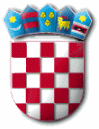 R E P U B L I K A   H R V A T S K APRIMORSKO – GORANSKA ŽUPANIJAOPĆINA PUNATPovjerenstvo za zakupjavne površineKLASA: 372-03/18-01/4URBROJ: 2142-02-03/4-10Punat, 11. 6. 2018. godine